Univerzita Palackého v OlomouciPedagogická fakulta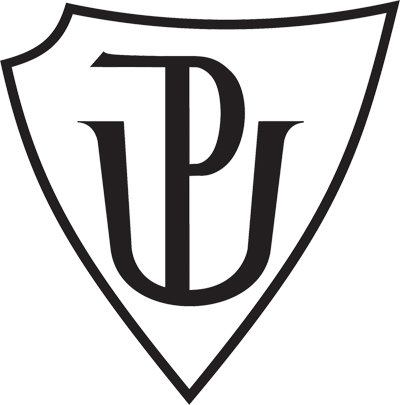 SLOVNÍ DRUHYJméno: MichaelaPříjmení: VrubelováStudijní obor: Učitelství pro 1. Stupeň ZŠRočník: 3.Akademický rok: 2016/ 2017Vyučovací předmět: DIDMJ BA. CHARAKTERISTIKA VYUČOVACÍ HODINYB. STRUKTURA VYUČOVACÍ HODINYC. PŘÍRAVA TABULE 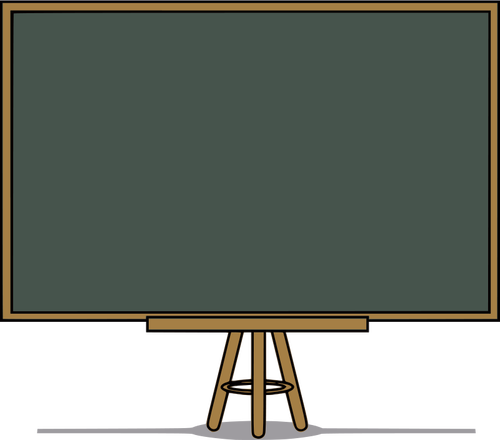 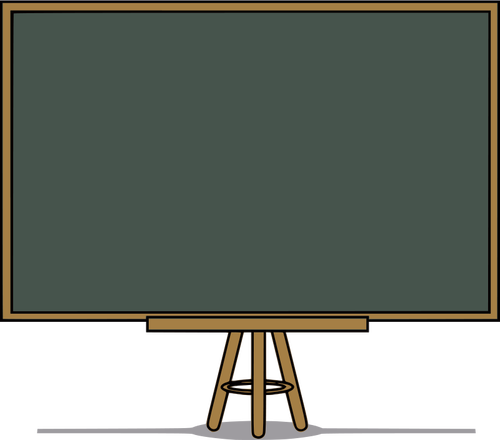 Použitá literatura:Vzdělávací oblast: Jazyk a jazyková komunikaceVzdělávací obor: Český jazyk a literatura – Jazyková výchovaTematický okruh: Slovní zásoba a její slovní druhyUčivo: Slovní druhyObdobí: 1.Ročník: 2.Časová dotace: 45 minutPočet žáků: 25Typ vyučovací hodiny: Vyvození nového učivaCíle vyučovací hodiny:  Seznámit žáky s pojmem slovní druhy a obecně s jednotlivými slovními druhy.Klíčové kompetence:~ k učení: operuje s obecně užívanými termíny, poznává smysl a cíl učení, má pozitivní vztah k učení~ k řešení problémů: samostatně řeší problémy, volí vhodné způsoby řešení, užívá při řešení problémů vhodné logické postupy~ komunikativní: formuluje a vyjadřuje své myšlenky a názory v logickém sledu, vyjadřuje se výstižně, naslouchá promluvám druhých lidí~ sociální a personální: účinně spolupracuje ve skupině, podílí se společně s pedagogy na vytváření pravidel práce v týmuVýukové metody: metody slovní (motivační rozhovor, vysvětlování, práce s textem), metody práce s učebnicí, metody řešení problémů (kladení problémových otázek)Organizační formy výuky: frontální výuka, práce ve dvojicích, skupinová práceUčební pomůcky: tabulka se slovními druhy, kartičky se slovy, krabice (schránky), básničkaI. ÚVODNÍ ČÁSTI. ÚVODNÍ ČÁSTI. ÚVODNÍ ČÁSTORGANIZAČNÍ ČÁSTORGANIZAČNÍ ČÁSTORGANIZAČNÍ ČÁST1´Přivítání dětíZápis do třídní knihyZápis na tabuliMOTIVACEMOTIVACEMOTIVACE3´MOTIVAČNÍ ROZHOVOR: Dopisy? Víte, kdo roznáší dopisy?? Poslali jste někdy někomu dopis?? Víte, co musíte udělat, aby dopis přišel tomu, komu patří? – napsat adresu? Víte, co dělá pošťák se všemi dopisy, aby je mohl doručit? – třídí jeII. HLAVNÍ ČÁSTII. HLAVNÍ ČÁSTII. HLAVNÍ ČÁSTVYVOZENÍ NOVÉHO UČIVAVYVOZENÍ NOVÉHO UČIVAVYVOZENÍ NOVÉHO UČIVA5´MOTIVACE:  DopisyDo našeho města přijel pošťák se spoustou dopisů a pohlednic. Pošťák byl ale nešikovný a všechny dopisy se mu sesypaly na zem. Pomůžeš mu je správně roztřídit, aby je doručil tam, kam patří?2´ŘÍZENÝ ROZHOVOR:? Víte, podle čeho se třídí dopisy? – podle adresy? Víte, co dalšího se kromě dopisů třídí? např. odpad…Zdůrazníme, že se třídí i slova.10´MANIPULAČNÍ ČINNOST:Žáci dostanou kartičky s různými slovy. Vzadu ve třídě budou krabičky (schránky), na kterých bude napsána krátká definice. Žáci mají za úkol slova umístit do správné schránky.Společná kontrola – Paní učitelka přečte slova v jednotlivých krabicích a zeptá se žáků, zda se všemi slovy souhlasí a pokud se tam bude vyskytovat nějaké slovo, které do skupiny nepatří, tak vysvětlí, proč a kam ho zařadí.Krabičky (schránky)Lístky se slovyDEFINICE NOVÉHO UČIVADEFINICE NOVÉHO UČIVADEFINICE NOVÉHO UČIVA9´ŘÍZENÝ ROZHOVOR:Co označují názvy schránek? -> název skupinyTyto skupiny se nazývají slovní druhy. Zavedení pojmu SLOVNÍ DRUHY. Každé slovo, které používáme, patří k jednomu z deseti slovních druhů.Přečtení následující básničky, se kterou budou děti ještě pracovat doma. (Žáci můžou číst po slokách.)Máma, táta, Véna,jsou PODSTATNÁ JMÉNA.Jaký, který, čí se ptáš?Už PŘÍDAVNÁ JMÉNA znáš.Nová jsou však ZÁJMENA,zaskakují za jména.Chcete něco spočítat,ČÍSLOVKY musíte znát.SLOVESA už poznáme,Pracovat je necháme.Kdy a kde a jak se ptej,PŘÍSLOVCE si vyhledej!PŘEDLOŽKY před jmény stojí,samy bez nich neobstojí.Slova, věty spojit máme?SPOJKY k tomu zavoláme.ČÁSTICE se mají k světu,často uvozují větu.Ach, to nejlepší nakonec – CITOSLOVCE – to je věc.UPEVŇENÍ NOVÝCH TERMÍNŮ, PROCVIČOVÁNÍ UČIVAUPEVŇENÍ NOVÝCH TERMÍNŮ, PROCVIČOVÁNÍ UČIVAUPEVŇENÍ NOVÝCH TERMÍNŮ, PROCVIČOVÁNÍ UČIVA10´PRÁCE NA TABULI:III. ZÁVĚREČNÁ ČÁSTIII. ZÁVĚREČNÁ ČÁSTIII. ZÁVĚREČNÁ ČÁSTZOPAKOVÁNÍ NOVÝCH TERMÍNŮZOPAKOVÁNÍ NOVÝCH TERMÍNŮZOPAKOVÁNÍ NOVÝCH TERMÍNŮ2´ZADÁNÍ DÚ:ÚKOL: Žáci mají za úkol se doma básničku naučit.Máma, táta, Véna,jsou PODSTATNÁ JMÉNA.Jaký, který, čí se ptáš?Už PŘÍDAVNÁ JMÉNA znáš.Nová jsou však ZÁJMENA,zaskakují za jména.Chcete něco spočítat,ČÍSLOVKY musíte znát.SLOVESA už poznáme,Pracovat je necháme.Kdy a kde a jak se ptej,PŘÍSLOVCE si vyhledej!PŘEDLOŽKY před jmény stojí,samy bez nich neobstojí.Slova, věty spojit máme?SPOJKY k tomu zavoláme.ČÁSTICE se mají k světu,často uvozují větu.Ach, to nejlepší nakonec – CITOSLOVCE – to je věc.ZHODNOCENÍ ÚROVNĚ ZÍSKANÝCH POZNATKŮ A CHOVÁNÍ ŽÁKŮZHODNOCENÍ ÚROVNĚ ZÍSKANÝCH POZNATKŮ A CHOVÁNÍ ŽÁKŮZHODNOCENÍ ÚROVNĚ ZÍSKANÝCH POZNATKŮ A CHOVÁNÍ ŽÁKŮ3´ŘÍZENÝ ROZHOVOR: Co nového jsme se dnes naučili?Líbila se vám dnešní hodina?Kdo dneska pracoval pěkně a kdo naopak zlobil?